تعقیب و تنبیه متجاوزدوره ی اول جنگ، در حالی پایان پذیرفت که اغلب ضعف های ناشی از بحران انقلاب در یک بسیج مردمی برطرف گردید و ساختار نظامی ایران شکل خود را به خوبی بازیافت.دشمن که توانایی انقلاب اسلامی را درک کرده بود در پی چاره ای برای گریز از این مهلکه بود؛ لذا رییس جمهور عراق دو هفته پس از باز پس گیری خرمشهر توسط رزمندگان اسلام به کلیه نیروهای خود دستور عقب نشینی به مرزهای بین المللی را داد و در همین حال به دعوت از مجامع بین المللی پرداخت در حالی که هدف اصلی، تقویت بنیه نظامی ارتش عراق بود. در همین راستا، اسرائیل به تهاجمی همه جانبه به منظور تصرف لبنان دست زد. این اقدام هم زمان با طرح سه شرط اساسی ایران به منظور خاتمه دادن به جنگ بود.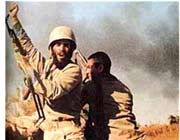 این شرط ها عبارت بودند از:خروج نیروهای اشغالگر، تعیین و تنبیه متجاوز و پرداخت غرامت.در بین شرایط بالا، تنبیه متجاوز شرطی بود که استکبار حاضر به پذیرش آن نبود.به همین منظور با طرح مسأله ی حمله اسرائیل، عراق شعار صلح خواهی را با شعار اتحاد علیه اسرائیل درهم آمیخت و تلاش کرد ایران در مقابل کشورهای اسلامی قرار دهد و با استفاده از این فرصت به تحکیم مواضع خود بپردازد. در این میان نیروهای ایرانی از طریق مرز سوریه سعی کردند به تجاوز اسرائیل پاسخی دندان شکن دهند. امام خمینی قدس سره با هوشیاری تمام و طرح شعار «راه قدس از کربلا می گذرد» توجه نیروهای رزمنده را به جبهه های داخلی معطوف گرداند.به همین منظور عملیات رمضان، در سال 1361، طراحی شد تا هدف تنبیه متجاوز به صورت عملی جلوه گر شود. اگر چه این عملیات دستاورد مهم نظامی در پی نداشت، لیکن عزم راسخ مردم ایران را متجلی نمود.در این مقطع از جنگ، تلاش عراق تنها معطوف به ایجاد استحکامات در مرزها و آمادگی مقابله با نیروهای ایرانی بود.هر چند در طی این مدت عملیات های پراکنده کوچک و بزرگی صورت گرفت، اما هیچ یک جای پای بزرگی برای نیروهای ایرانی نگشود. ناگفته نماند که در این مقطع عناصر جاسوسی دشمن و تجهیزات ماهواره ای استکبار جهانی یکی از عوامل مۆثر بود، به همین جهت فرماندهی جنگ تصمیم گرفت به طراحی عملیاتی دست نزند که از دید دستگاه های جاسوسی دشمن پنهان بماند. نتیجه ی چنین عملیاتی( 3) تصرف جزایر مجنون بود که می توان پس از فتح خرمشهر آن را بزرگترین دستاورد سیاسی، اقتصادی و نظامی دانست. پس از این عملیات و اتمام مأموریت، نیروهای ایرانی از منطقه خارج شدند و تا فاصله زمانی یک سال عملیات بزرگی اجرا نشد.در اواخر سال 1363، عملیات بَدْر به وقوع پیوست و پس از این عملیات نیروهای ایران تهاجمات ایذایی و پراکنده بسیاری انجام دادند که منجر به اشتغال دشمن از یک سو و فراهم کردن زمینه به منظور طراحی عملیات بزرگ بعدی گردید.عملیات والفجر 8 که در 20/11/1364، صورت گرفت، تصرف بندر فاو عراق را در پی داشت و منجر به ایجاد مرز زمینی ایران و کویت شد. این ضربه آن چنان هولناک بود که عراق با تمام استعداد زرهی و هوایی خود طی 70 روز تلاش کرد بخش های تصرف شده را باز پس گیرد، لیکن به دلیل اهمیت استراتژیک این منطقه، علی رغم حمایت های بین المللی اعم از ارائه سلاح های شیمیایی و هواپیماهای پیشرفته، کاری از پیش نبرد. بدین ترتیب دستورالعمل تهاجم دوباره، تحت عنوان دفاع متحرک برای ارتش عراق صادر گردید. رویارویی دوباره عراقدر مقطع اول از دوره دوم عراق در مقابل عملیات والفجر 8 و تصرف فاو به زانو درآمد و در باز پس گیری این منطقه نیز با شکست مواجه گردید.از آنجا که نیروهای بسیجی کشوردر پایان مأموریت های عملیاتی 3 ماه از یگان ها جدا می شدند، عراق در چند جبهه و در ظرف مدت کمتر از سه ماه به بیش از 11 نقطه، از مرزهای ایران حمله کرد و توانست در 26 اردیبهشت 1365، شهر مهران را تصرف کند. رزمندگان اسلام با شایستگی به تمام حملات دشمن پاسخ گفتند و با انجام عملیات متعدد مهران و حاج عمران را باز پس گرفتند.در زمستان همان سال نیروهای ایرانی عملیات بزرگ دیگری را طراحی کرده، به مورد اجرا گذاشتند. عملیات های کربلای 3 و 4 و بلافاصله کربلای 5 آغاز گردید و شلمچه که بزرگترین دژ دفاعی عراق بود، توسط ایرانیان تسخیر شد. متعاقب آنها عملیات های کربلای 8، نصر 4 و 7 صورت گرفت، تا سرانجام در تیر ماه 1366، قطعنامه ی 598، تصویب و بلافاصله پس از آن نیروهای بیگانه رسماً وارد خلیج فارس شدند.این اقدامات و فشارهای اقتصادی شدید، بمباران شدید شهرها و حتی فاجعه شکستن حریم امن مکه مکرمه، هیچ کدام خللی در روند برنامه ها ایجاد نکرد و سرانجام در اواخر سال 1366، حلبچه نیز فتح شد. امام خمینی قدس سره در پیامی به همین مناسبت چنین فرمودند:«امروز روز حضور در حجله ی شهادت و میدان نبرد است. روز نشاط عاشقان خداست. روز جشن و سرور عارفان الهی است. امروز روز نغمه سرایی فرشتگان در ستایش انسان های مجاهد ماست… امروز باید لباس محبت دنیا را از تن بیرون نمود و زره مقدس جهاد و مقاومت پوشید و در افق طلیعه فجر تا ظهور شمس به پیش تاخت و ضامن بقای خون شهیدان بود، فرزندانم! دشمن در بمباران شیمیایی مناطق مسکونی نهایت قساوت و درندگی خود را نشان داده است و با حمله ی شیمیایی به مردم بی دفاع عراق حتی پایه های حمایت حامیان خود را نیز سست کرده است. به سوی جبهه ها هجوم برید تا ضربات پی در پی شما قرار و امان او را بگیرد که انشاء الله پیروز خواهید شد.»( 4)تهاجم دوباره سراسری عراقمقطع دوم، از دوره دوم، حدود یک سال و نیم به طول انجامید، در طی این مدت تهاجمات زمینی دشمن، به شدت سرکوب شد و علی رغم تمامی فشارهای اقتصادی و سیاسی و نیز بمباران شهرها، ایران از مواضع خود عقب نشینی نکرد.عراق با استفاده از تبعات، پیروزی در فاو، شلمچه و پس از گذشت زمانی اندک به مرز دهلران رسید.این تهاجمات در حالی صورت پذیرفت که کشتی های امریکایی در خلیج فارس به سکوهای نفتی ایران حمله کرده و راه را بر کشتی های غیر نظامی ایران بسته بودند. در این بین، یک فروند هواپیمای مسافربری توسط ناوگان امریکایی در خلیج فارس سرنگون گشت و کلیه مسافران و خدمه آن مظلومانه به شهادت رسیدند. با توجه به فشارهای شدید نظامی، سیاسی و اقتصادی در تاریخ 27/4/1367، جمهوری اسلامی ایران 598، را مشروط به تنبیه و توبیخ متجاوز پذیرفت.با این اقدام غیر منتظره ایران، تمام اهرم های فشار بین المللی و محاصره های اقتصادی و سیاسی در تردید واقع گردیدند. قوای نظامی عراق که احساس قدرت مطلق می نمود، ابزار خود (قطعنامه) را رو در روی خویش دید، لیکن به تهاجم خود ادامه داد، چرا که تصور می کرد خواهد توانست اهدافی را که در آغاز جنگ به دست نیاورده است به چنگ آورد، بنابراین دگرباره وارد سرزمین مقدس ایران اسلامی شد. بدین ترتیب مقطع چهارم پدیدار گردید. دفع دوباره تهاجم عراقآخرین مقطع جنگ در موقعیتی شکل گرفت که تمامی شرایط علیه ایران بود. فشارهای شدید اقتصادی، تهاجم گسترده ی ناوهای آمریکایی، موشکباران و بمباران شهرهای ایران، حضور فعّال منافقین در همراهی با دشمن و بسیاری موانع عظیم دیگر باعث گردید تا عراق به حملات پیاپی خود بیفزاید.عراق در رزوهای 30 و 31 مرداد 1367، حمله خود را به منظور تصرف اهواز و خرمشهر آغاز کرد. اما این شرایط یکی از حماسی ترین دوران دفاع مقدس را رقم زد. زیرا در همین ایام پیام امام قدس سره باعث ایجاد جریانی مردمی گردید. در طی این جریان، جماعت کثیری اعم از رزمنده و غیر رزمنده به سمت جبهه ها هجوم آوردند و ظرف کمتر از چند روز نیروهای مهاجم عراقی را به آن سوی مرزها راندند.منافقینی که در محور غرب فعالیت داشتند نیز محاصره و به کلی منهدم شدند.عملیاتی در 5/5/1367، برای عبور از مرزهای عراق تدارک دیده شد. لیکن به فرمان امام قدس سره و این که در پذیرش قطعنامه استوار هستیم، حملات مزبور متوقف شد.با حملات متهورانه نیروهای رزمنده در تاریخ 10/5/67، عراق پس از گذشت دو هفته فشار همه جانبه، قطعنامه را پذیرفت و با حضور نیروهای فعّال سازمان ملل در تاریخ 29/5/67 توپخانه جنگ از آتش باز ایستاد. این مقطع از جنگ نشان داد که ابتکار عمل در دست رزمندگان ایرانی قرار داشته و علی رغم کمبود امکانات، همچنان بر سر ارزش های خویش استوار باقی مانده اند و این همان چیزی بود که دشمن از آن واهمه داشت.نتیجه گیری:تجاوز عراق به ایران که در سپتامبر 1980، آغاز شد و به مدت 8 سال ادامه یافت، طولانی ترین و بی سابقه ترین جنگ متعارف قرن حاضر به شمار می رود، چرا که جنگ جهانی اول و دوم مدتی کمتر از هشت سال ادامه یافتند و جنگ های دیگر، مانند جنگ ویتنام شمالی و جنوبی نیز به عنوان یک جنگ متعارف همانند جنگ ایران و عراق شناخته نشده است. تاریخ از هشت سال جنگ برای ایران، شرف و آزادگی و مقاومت و ایمان به خدا را در صفحات خود ثبت کرد، اما از متجاوز و متحدان او که طی هشت سال او را یاری و تشویق کردند، جز به زشتی یاد نخواهد کرد.پی نوشت:3- عملیات خیبر – 3/12/1362.4- صحیفه ی نور، مجموعه رهنمودهای امام خمینی قدس سره، انتشارات سازمان مدارک انقلاب اسلامی، چاپ اول، جلد بیستم، 1369، ص 165.منبع: سایت نوید شاهد- دكتر منوچهر محمدی